РЕШЕНИЕ от  26.06.2023 г. 		          п. Расцвет                                               №  30/10О внесении изменений в решение Совета депутатов Расцветовского сельсовета   от 10.04.2019  № 11/53 «Об установлении срока рассрочки оплаты приобретаемого субъектами малого и среднего предпринимательства арендуемого недвижимого имущества, находящегося в муниципальной собственности, при реализации преимущественного права на его приобретение» В соответствии с Федеральным законом от 06.10.2003 г. № 131-ФЗ «Об общих принципах организации местного самоуправления в Российской Федерации», статьей 5 Федерального закона от 22.07.2008 № 159-ФЗ «Об особенностях отчуждения движимого и недвижимого имущества, находящегося в государственной или в муниципальной собственности и арендуемого субъектами малого и среднего предпринимательства, и о внесении изменений в отдельные законодательные акты Российской Федерации», руководствуясь Уставом муниципального образования Расцветовский сельсовет Усть-Абаканского района Республики Хакасия, в целях приведения нормативных правовых актов  в соответствие с действующим законодательством Совет депутатов Расцветовского сельсоветаРЕШИЛ:1. Наименование решения Совета депутатов Расцветовского сельсовета от 10.04.2019 № 11/53 «Об установлении срока рассрочки оплаты приобретаемого субъектами малого и среднего предпринимательства арендуемого недвижимого имущества, находящегося в муниципальной собственности, при реализации преимущественного права на его приобретение», читать в новой редакции: «Об установлении срока рассрочки оплаты приобретаемого субъектами малого и среднего предпринимательства арендуемого имущества, находящегося в муниципальной собственности, при реализации преимущественного права на его приобретение»2. Внести в решение Совета депутатов Расцветовского сельсовета от 10.04.2019 № 11/53 «Об установлении срока рассрочки оплаты приобретаемого субъектами малого и среднего предпринимательства арендуемого недвижимого имущества, находящегося в муниципальной собственности, при реализации преимущественного права на его приобретение» следующие изменения и дополнения:        2.1. Пункт 1. Решения изложить в новой редакции: «1. Оплата арендуемого имущества, находящегося в муниципальной собственности Расцветовского сельсовета Усть-Абаканского района и приобретаемого субъектами малого и среднего предпринимательства при реализации преимущественного права на приобретение такого имущества, осуществляется единовременно или в рассрочку посредством ежемесячных или ежеквартальных выплат в равных долях.».       2.2. Дополнить  пункт 2., 3., 4. Решения следующего содержания: «2.	Установить, что срок рассрочки оплаты арендуемого имущества, находящегося в муниципальной собственности Расцветовского сельсовета Усть-Абаканского района и приобретаемого субъектами малого и среднего предпринимательства при реализации преимущественного права на приобретение:а) недвижимого имущества составляет не менее пяти лет;б) движимого имущества составляет не менее трех лет.».«3.	Право выбора порядка оплаты (единовременно или в рассрочку) приобретаемого арендуемого имущества, а также срока рассрочки в установленных в соответствии с пунктом 2 настоящего Решения в пределах, принадлежит субъекту малого или среднего предпринимательства при реализации преимущественного права на приобретение арендуемого имущества.».«4. Оплата приобретаемого в рассрочку арендуемого имущества может быть осуществлена досрочно на основании решения покупателя.».          3. Настоящее решение вступает в силу после его официального опубликования (обнародования).4. Направить настоящее решение для подписания Главе Расцветовского сельсовета Мадисон А.В. и для обнародования в средствах массовой информации.Глава Расцветовского сельсовета					А.В. Мадисон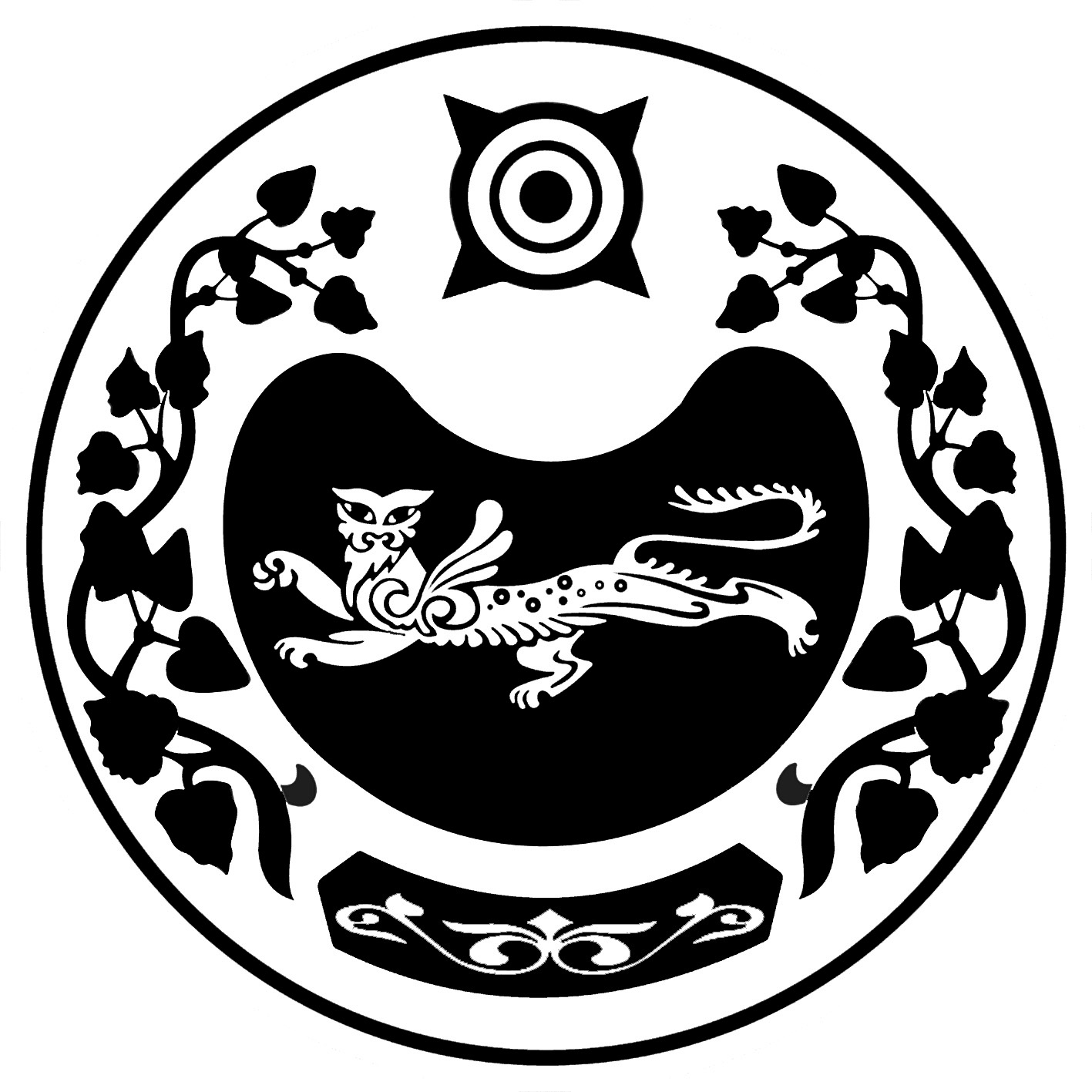 СОВЕТ ДЕПУТАТОВ РАСЦВЕТОВСКОГО СЕЛЬСОВЕТАУСТЬ-АБАКАНСКОГО РАЙОНА РЕСПУБЛИКИ ХАКАСИЯ